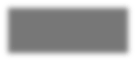 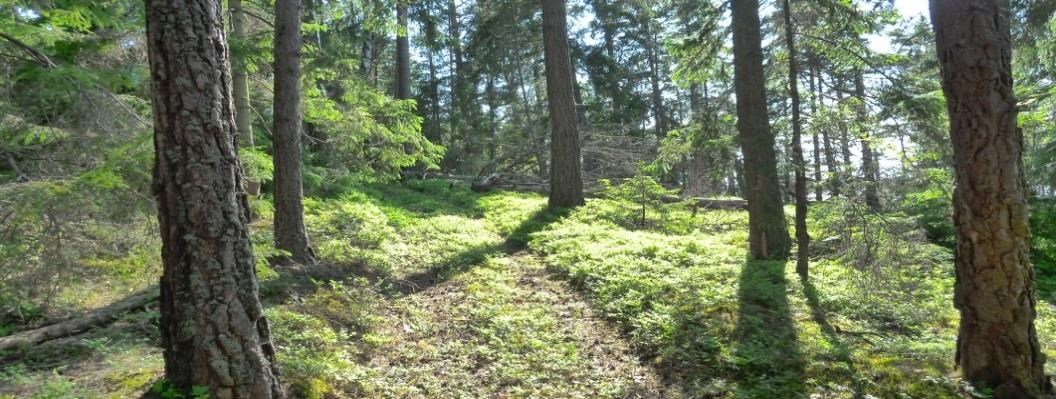 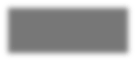 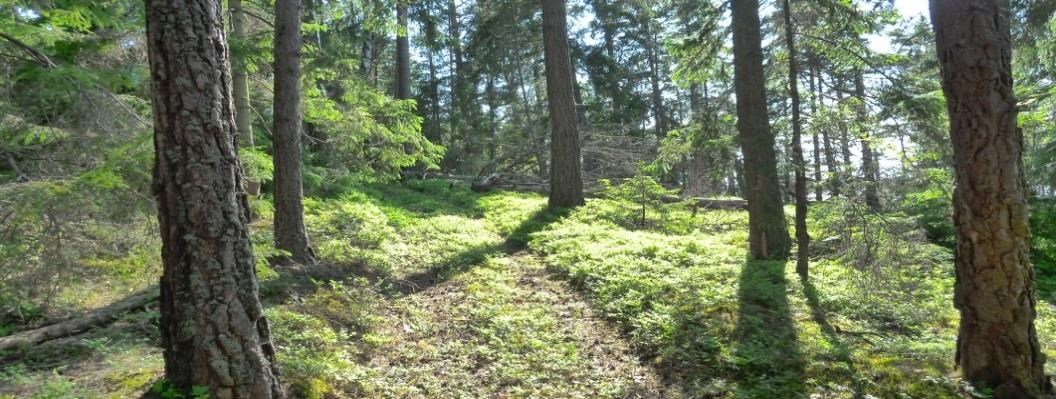 Treforedlingsforum 2017 Papir og trefiber i fremtiden 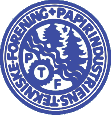 Papirindustriens Tekniske Forening Radisson BLU Scandinavia Hotel Oslo tirsdag 21. og onsdag 22. november 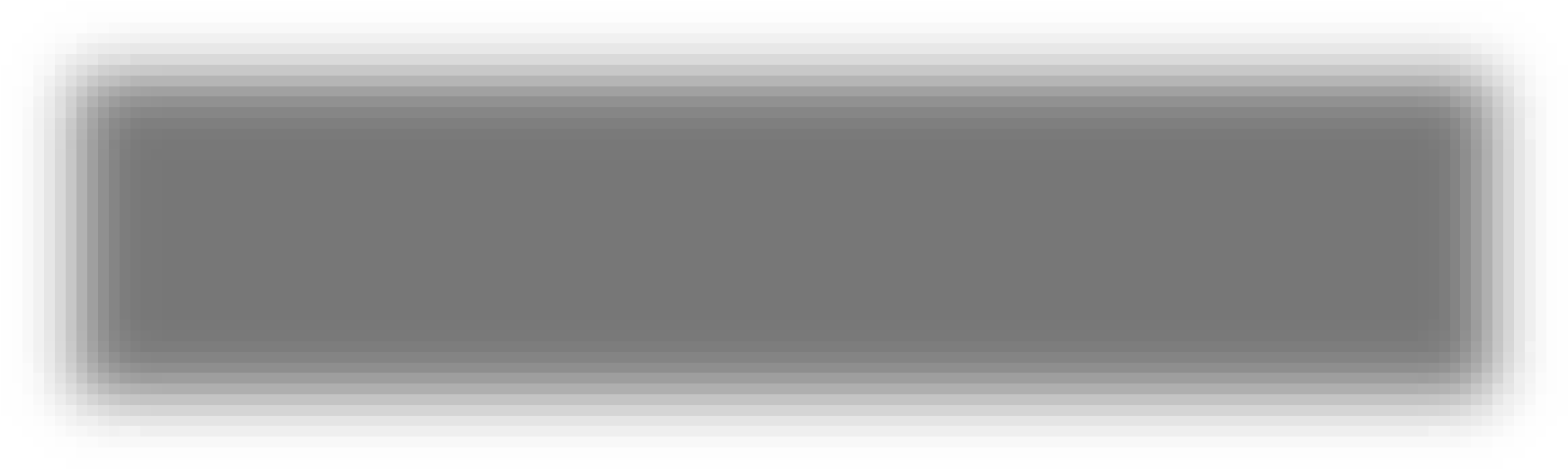 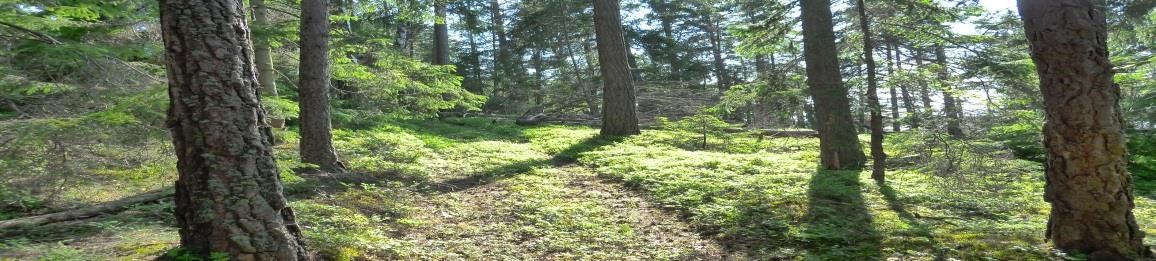 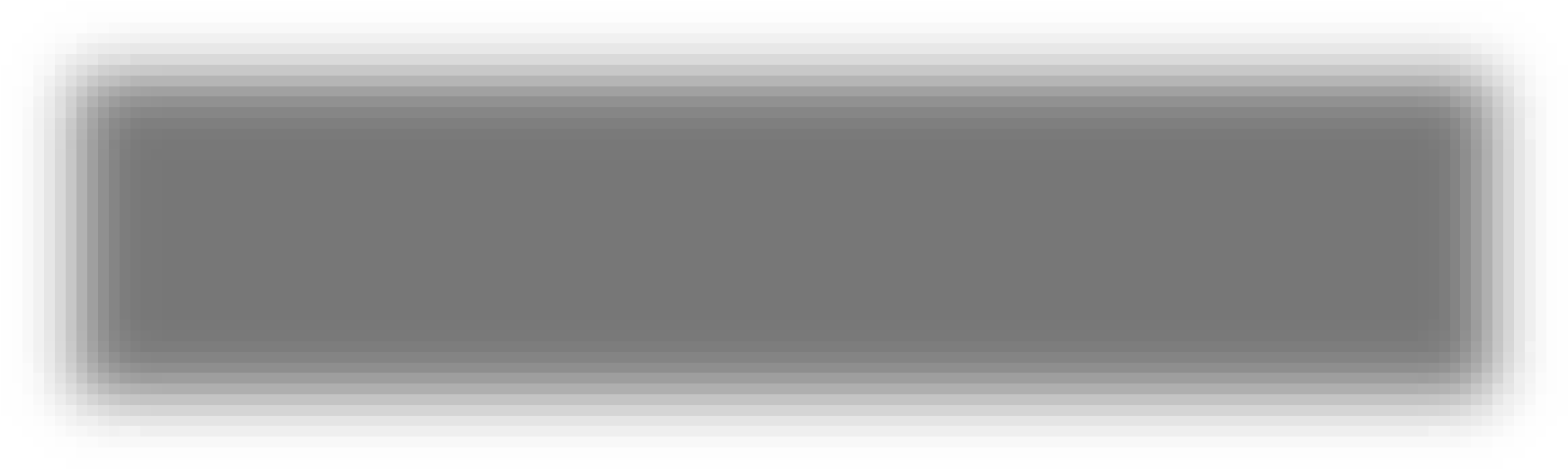 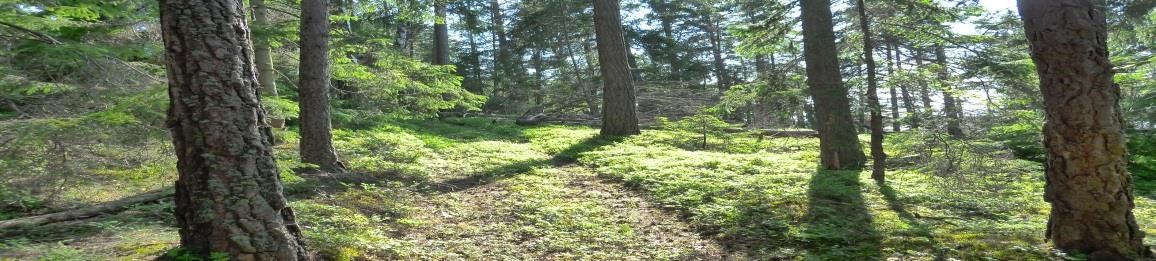 Tirsdag 21. november 10:00 Velkomst 10:10 Veikart for treforedlingsindustrien 	 	Carsten Dybevik, Treforedlingsindustriens Bransjeforening 10:40 Hvorfor er vi ikke bedre i norsk industri? 	 	Christian Anton Smedshaug, AgriAnalyse AS 11:10 Kaffe 11:30 Hvorfor har ikke Investinor investert mer i skogindustrien?  	Stig Andersen, Investinor AS 12:00 RISE PFI AS – Ny eierstruktur gir mange muligheter 	 	Philip A. Reme, RISE PFI AS 12:30 Utdeling av Treforedlingsprisen 12:50 Lunsj 14:00 Råvareindustriens vilkår 	 	Erik Lahnstein, Norges Skogeierforbund 14:30 Overview of Finnish Forest Industry and its transformation 	Antti Lindqvist, Träförädlingsingenjörerna 15:00 Biozin – et realistisk alternativ for bruk av industriflis og tømmer 	 	Reidar Bergene Holm, Bergene Holm AS 15:40 Generalforsamling 19:00 Teknikerukens middag – Hotel Continental 	 	Antrekk: Smoking / mørk dress Onsdag 22. november 09:00 Morgenens overraskelse Fra leverandørene: 09:30 Kvalitetsövervakning med kamerasystem i massa- och pappersindustrin 
Harry Ojala, Valmet Automation AB 09:50 Compression screw and Wood Room development 	 	Ernst Hauck / Erling Anderson, Andritz AB 10:10 Axchem company and technical solutions for paper/board & pulp industry 
Stuart Thomas, Axchem Nordic AB 10:30 Kaffe Fra forskning og utvikling: 10:50 Kartlegging av sidestrømmer fra Midt-Norsk skog- og treindustri 	 	Malin Brodin, RISE PFI AS 11:10 Stärka material från högutbytesmassor 		Per Engstrand / Hans Höglund, MIUN 11:30 MFC som barriere i næringsmiddelemballasje 	 	Vegar Ottesen, NTNU 11:50 Lunsj Fra bedriftene: 13:00 Greåker PM 1 tørkeparti – brukt utstyr får nytt liv 	 	Magne Andersen / Stefan Russvoll, Nordic Paper Greåker 13:20 Restrukturering til nye kvaliteter på Ranheim 		Brynjar Svarstad, Ranheim Paper & Board AS 13:40 Overgang fra returfiber til friskfiber –  hvordan få markedet til å tilpasse seg 
Eirik Kultom Karlsen, Vajda-Papir Scandinavia AS 14:00 Avslutning Påmelding til Treforedlingsforum 2017 -------------------------------------------------------------------------------------------------------------- 	Sum 	 	 	 	kr 	 ……………………………………………………………………………………………… Navn og tittel …………………………………………………………………………………………….. Bedrift ……………………………………………………………………………………………… Epostadresse  Vi har reservert hotellrom på Radisson Blu Scandinavia Hotel, Holbergsgate 30,  Kr 1 595,- per enkeltrom og kr 1 795,- per dobbeltrom per natt.  Dere må selv bestille og betale rom, kontakt hotellet direkte på tlf. 02525, og henvis til bestillingskoden «TREF17». OBS! Reservasjonen av rom slippes 6. november Påmeldingsfrist: 14. november 2017 Send slippen i posten  eller bruk PTFs hjemmeside (www.ptf.no) Samtidig må deltageravgiften og betaling for fellesmåltider være betalt innen fristen 14. november 2017 Betaling sendes til: Papirindustriens Tekniske Forening Postboks 13 Blindern, 0313 Oslo Kontonummer 9235 16 64039  Det forutsettes at de som deltar på PTFs festmiddag/«Teknikerukens middag» og/eller felleslunsjer også betaler deltageravgift.  Veteraner og studenter betaler ikke deltageravgift. Ved annullering etter 18. november refunderes ikke deltageravgiften. Sekretariat: Irene Skjefstad  e-post: irene.skjefstad.ptf@treteknisk.no Mobil: 90 93 87 13  Møteavgift kr 4.500,-    PTFs festmiddag/ «Teknikerukens middag» kr 1.450,-   Felleslunsj 21. november kr 375,-   Felleslunsj 22. november kr 375,- 